Noson Rhieni Blwyddyn 85ed o Fai, 2022Annwyl Riant / Warcheidwad,Byddwn yn cynnal Noson Rhieni Blwyddyn 8 yn ar safle’r ysgol ar ddydd Iau y 5ed o Fai, 2022 rhwng 15:15 a 18:15.  Ni fydd angen gwneud apwyntiadau ar gyfer y noson o flaen llaw. Gofynnwn i chi gofrestru ar gyfer y noson ar y ffordd mewn i’r Neuadd. Os oes gennych chi unrhyw gwestiynau ynglŷn a’r noson, cysylltwch gyda’r ysgol.Yr.8 Parents' Evening5th of May, 2022Dear Parent/ Guardian,Year 8 Parents’ Evening will be held on Thursday 5th of May, 2022 between 15:15 and 18:15 in Llangynwyd. There is no need to book appointments before attending, but we do ask you to sign in on arrival outside the hall.  If you have any questions regarding the evening, please get in touch with the school. Yn gywir / Yours sincerely,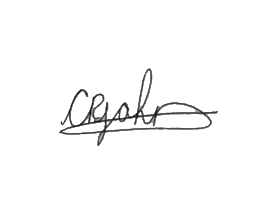 Miss Cerys John						                Mr Iwan JonesPennaeth Blwyddyn 8						Pennaeth Cynorthwyol LlesHead of Year 8							Wellbeing Assisstant Headteacher